M C I eth ic s A s s es s m en t – VORLAGE.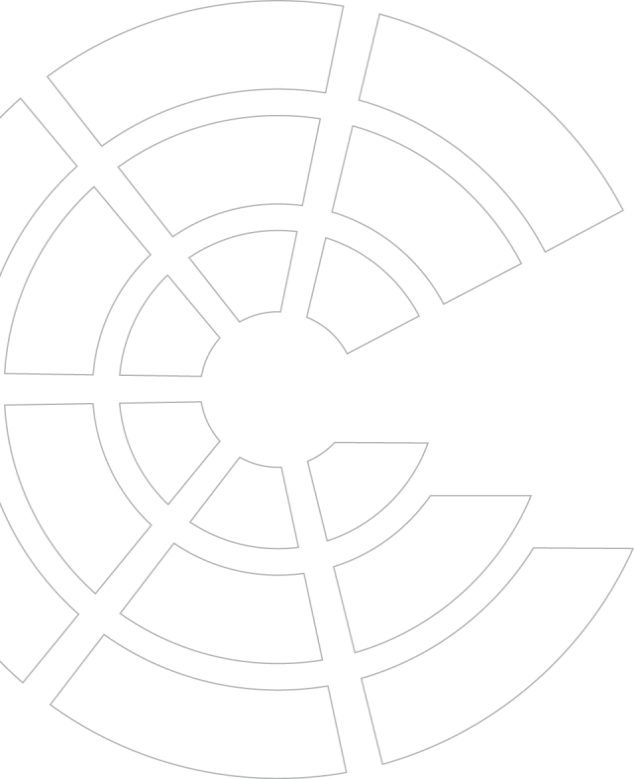 VORLAGE INFORMATIONSBLATT FÜR TEILNEHMER:INNEN IN LEICHTER SPRACHE - DEN FORSCHUNGSTEILNEHMER:INNEN AUZUHÄNDIGENVORLAGE EINWILLIGUNGSERKLÄRUNG IN LEICHTER SPRACHE – VON FORSCHUNGSTEILNEHMER:INNEN ZU UNTERSCHREIBENWICHTIG: Diese Dokumente sind Vorlagen mit Beispieltexten. Alle Passagen müssen an das jeweilige Forschungsprojekt angepasst werden, für welches die informierte Einwilligung eingeholt wird.Bitte lesen Sie alle Passagen sorgfältig durch und passen Sie den Text an Ihren speziellen Forschungsprozess und Ihre Anforderungen an..Informationsblatt und Einverständniserklärung  Informationsblatt für InterviewpersonenIch möchte Sie gerne interviewen.  Ein Interview ist ein Gespräch. Hier gibt es Informationen zu dem Interview.  Bei dem Interview geht es um [Thema, z.B. das Wohnen]. Zuerst geht es um Ihre Erfahrungen. Danach geht es um [Thema, z.B. Inklusion]. Ich versuche etwas herauszufinden. Ich möchte herausfinden [Frage, z.B. wie inklusiv das Wohnen für Menschen mit Behinderungen ist].  Dafür werde ich Ihnen Fragen stellen. Zum Beispiel: [Beispielfrage, z.B. wie viele Menschen mit Ihnen zusammenwohnen. Oder: Ob Sie selbst einkaufen gehen].  Diese Informationen möchte ich für meine Abschlussarbeit verwenden. Ich studiere [Studienfach, z.B. Soziale Arbeit]. Ich spreche auch mit anderen Menschen darüber. Ziel ist es, dass [Ziel der Forschungsarbeit, z.B. das Wohnen für Menschen mit Behinderungen im Alter besser wird].  Niemand erfährt Ihren Namen.  Nach den Interviews beschreibe ich das was Sie gesagt haben in meinen eigenen Worten.Ich merke mir, was Sie erzählen. Ich sage dabei aber nie ihren Namen.Ich nehme das Gespräch auf. Das Gespräch ist dann auf einem Tonband / einem Computer. Das Gespräch schreibe ich ab.  Danach lösche ich das Tonband / das Gespräch von dem Computer.Wenn Sie Nein zu dem Gespräch sagen, passiert Ihnen nichts Schlechtes.Sie müssen keine Antwort auf Fragen geben. Sie können selbst entscheiden, ob Sie mit mir/uns sprechen wollen.Sie können das Gespräch jederzeit beenden. Danke für Ihre Hilfe.NameWenn Sie Fragen haben, melden Sie sich bei mir.Name: Ort:Telefon:Email:Einverständniserklärung  Mir wurde erklärt, wie das Interview abläuft. Ich habe alle Regeln durchgelesen. Die Regeln sind:Ich stimme zu:Das Gespräch wird aufgenommen. Ich muss nicht auf Fragen antworten.Das Gespräch ist dann auf einem Tonband / einem Computer.Das Gespräch wird aufgeschrieben.Danach wird das Tonband / das Gespräch vom Computer gelöscht.Mein Name ist für das Gespräch nicht wichtig.Mein Name wird nie gesagt. Ich möchte am Interview teilnehmen.Die Regeln müssen eingehalten werden.Meine Unterschrift zeigt, dass ich einverstanden bin. Unterschrift:Datum: